Lesson 13:  Angle Sum of a TriangleClassworkConcept Development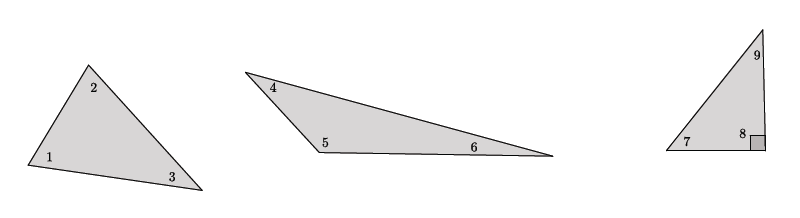 	Note that the sum of angles  and  must equal  because of the known right angle in the right triangle.Exploratory Challenge 1Let triangle  be given.  On the ray from  to , take a point  so that  is between  and .  Through point , draw a line parallel to , as shown.  Extend the parallel lines  and .  Line  is the transversal that intersects the parallel lines.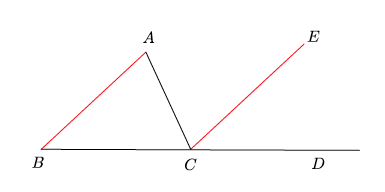 Name the three interior angles of triangle .Name the straight angle.What kinds of angles are  and ?  What does that mean about their measures?What kinds of angles are  and ?  What does that mean about their measures?We know that .  Use substitution to show that the three interior angles of the triangle have a sum of .Exploratory Challenge 2The figure below shows parallel lines  and .  Let  and  be transversals that intersect  at points  and , respectively, and  at point , as shown.  Let  be a point on  to the left of ,  be a point on  to the right of ,  be a point on  to the left of  and  be a point on  to the right of .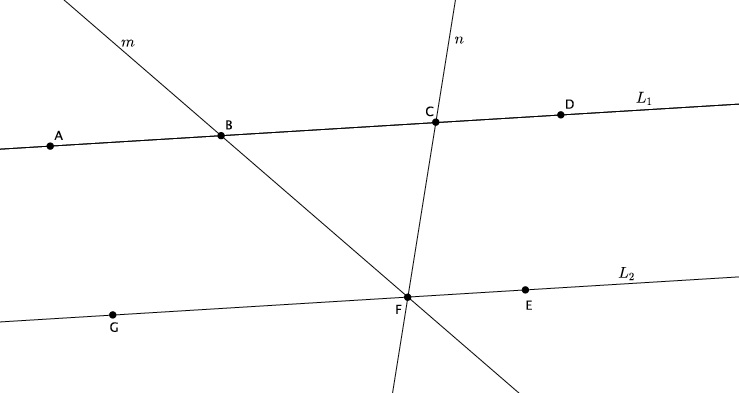 Name the triangle in the figure.Name a straight angle that will be useful in proving that the sum of the interior angles of the triangle is .Write your proof below.Problem SetIn the diagram below, line  is parallel to line , i.e., .  The measure of angle , and the measure of angle .  Find the measure of angle .  Explain why you are correct by presenting an informal argument that uses the angle sum of a triangle.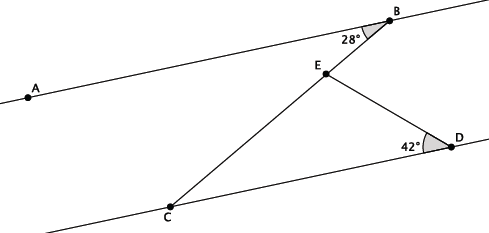 In the diagram below, line  is parallel to line , i.e., .  The measure of angle  and the measure of angle .  Find the measure of angle .  Explain why you are correct by presenting an informal argument that uses the angle sum of a triangle.  (Hint:  Find the measure of angle  first, and then use that measure to find the measure of angle .)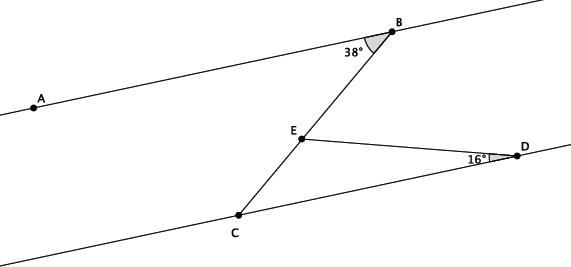 In the diagram below, line  is parallel to line , i.e., .  The measure of angle , and the measure of angle .  Find the measure of angle .  Explain why you are correct by presenting an informal argument that uses the angle sum of a triangle.  (Hint:  Extend the segment  so that it intersects line .)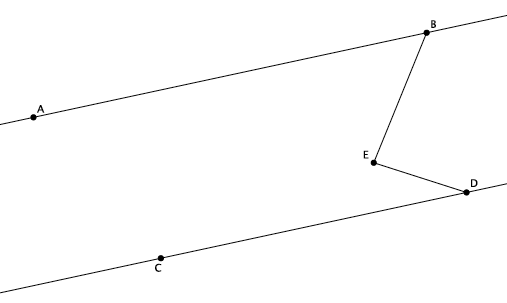 What is the measure of ?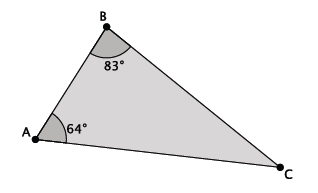 What is the measure of ?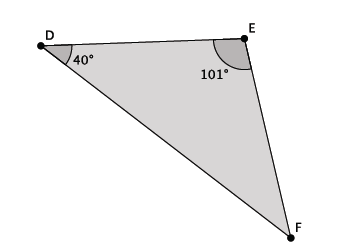 What is the measure of ?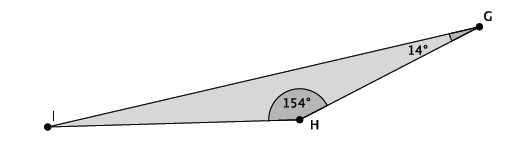 What is the measure of ?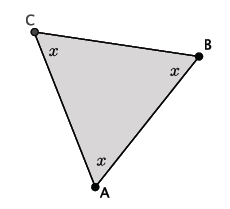 Triangle  is a right triangle.  What is the measure of ?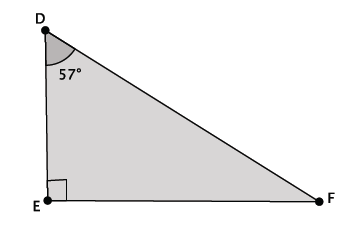 In the diagram below, lines  and  are parallel.  Transversals  and  intersect both lines at the points shown below.  Determine the measure of .  Explain how you know you are correct.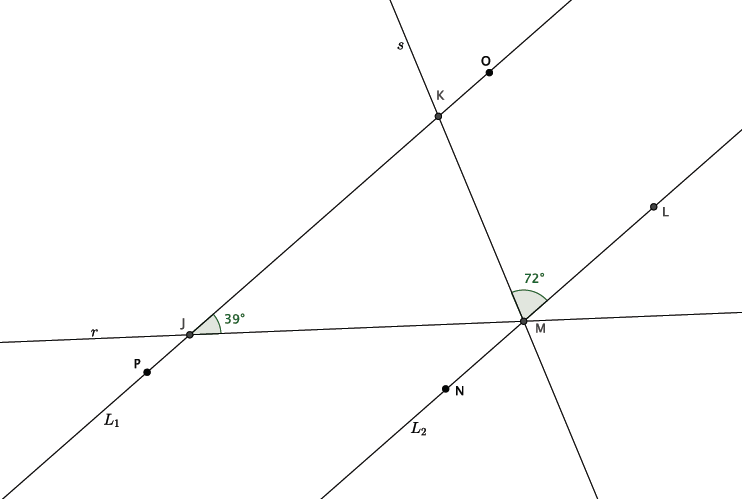 